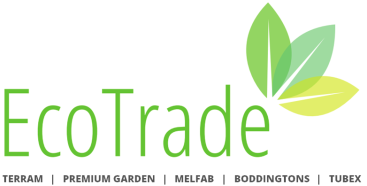 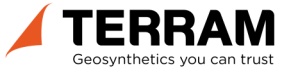 L E I S T U N G S B E S C H R E I B U N GTERRAM 35/10 GeozellenBöschungssicherung / Erosionsschutz bis zu einem Neigungswinkel von 26° (50%)EcoTrade Leipzig GmbH   |   Am Kellerberg 5   |   04349 Leipzig  -  GERMANYTel: +49 (0) 34298 485 90   |   Fax:  +49 (0) 34298 485 960   |   Email: info@ecotrade-leipzig.de   |   Web:  www.ecotrade-leipzig.dePos.Menge LeistungsbeschreibungEinzelpreis €/m²Gesamtpreis €00.01Böschungssicherung für eine Hangneigung bis zu 26° (50%) mit  Geozellen aus vollflächig wasserdurchlässigem Geotextil herstellen.  Zelleinfassendes System aus dreidimensionalen, flexiblen Wabeneinheiten, bestehend aus UV-stabilisierten, hochfesten Polypropylen- Neumaterial-Fasern, intensiv mechanisch und thermisch verfestigt, langzeitbeständig, vollflächig durchlässig für Wasser, Nährstoffe und Luft zur Stabilisierung und Erosionssicherung der Böschung gemäß Einbauempfehlung des Herstellers errichten.EigenschaftenZell-Durchmesser:	350mm  Zell-Länge:                            415mmZell-Breite:                            370mmZell-Höhe:	100mmZellen pro m²:                      12Zugfestigkeit:                       ≥ 22 kN/m (EN ISO 10319)Festigkeit Zellverbindung:  ≥ 9kN/mDehnung:                             30% (EN ISO 10319)Stempeldurchdrückkraft:   4.300N (EN ISO12236)Wasserdurchlässigkeit:	20 l/m²s (EN ISO 11058)Breite Zell-Wabeneinheit:	5,0mLänge Zell-Wabeneinheit:	7,0mFabrikat:	TERRAM Geocell 35/10 oder technisch                                               gleichwertig Hersteller:	EcoTrade Leipzig GmbH	Am Kellerberg 5	04349 Leipzig	Tel.: +49 (0) 34298 485 90	Fax: +49 (0) 34298 485 960	info@ecotrade-leipzig.de	www.ecotrade-leipzig.deAnzahl:	______ Stück (oder m²)